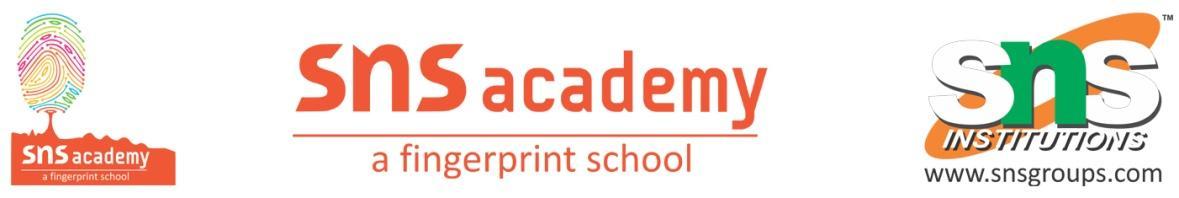         CLASS: Xl-B                            PERIODIC TEST-3             DATE:  23/12/22                               MARKS: 40                           ACCOUNTANCY [055]         TIME: 1hr.30mts.          General instruction        Question number 1 to 8 carries 1 mark each.         Question number 9 to 12 carries 3 marks each.         Question number 13 and 15 carries 4 marks each.         Question number 16 carry 6 marks.         All questions are mandatory1. The act for signing by the drawer on the book of the instruments for the           [1]       purpose of transfer(a) Acceptance of bill                                     (b) Cheque
(c) Endorsement                                            (d) Bill2. The party who is entitled to receive the cash of a bill receivable is called            [1]
(a) Drawer                                                  (b) Drawee
(c) Capitalist                                                  (d) Bank 3. Kamal draws a bill on Sahil for Rs.3000. Kamal endorsed it to Rohan. Rohan   [1]               endorsed it to Rakesh. The payee of the bill will be(a) Kamal                                                         (b) Rakesh(c) Sahil                                                           (d) Rohan4.  Person to whom the bill is endorsed called ____                                                 [1]
(a) Endorsement                                              (b)  Endorser
(c) Endorsee                                                    (d) None5. Who are the parties to a bill of exchange                                                             [1]
(a) Drawee, Drawer, Payee                            (b) Drawee, Drawer, Debtor(c) Payer, Drawee, Drawer                             (d) Drawee, Drawer, Creditor6. Drawing is deducted from:
(a) Sales                                                         (b) Purchase
(c) Returns outward                                        (d) Capital7. Gross profit or loss is transferred to …………….. account.                                [1]8. Closing stock is not shown in balance sheet.    True\False                                 [1]   9. Name any two types of commonly used negotiable instruments. Explain briefly [3]10. State any four essential features of bill of exchange.                                         [3]11. What are the objectives of preparing financial statements?                                [3]12. Identify the purpose of preparing trading and profit and loss account?              [3]13. A bill of exchange must contain an unconditional promise to pay. Do you agree with a statement?                                                                                                     [4]14. Distinguish between bill of exchange and promissory note.                               [4]                         15. a. Prepare a Trading Account from the following particulars for the year           [4]              ended 31st March 2017:- Closing Stock is valued at Rs. 6, 00,000.         16. The Trial Balance shows the following balances as at 31st March, 2017:-[8]Closing Stock was valued at Rs.35, 000. Prepare Trading and Profit and Loss Account for the year ended 31st March, 2017 and Balance Sheet as at that date.Particulars(Rs.)Particulars(Rs.)Opening Stock  2,50,000Purchases Returns22,000Purchases  7,00,000Sales Return36,000Sales18,00,000Gas, Fuel and Power75,000Wages  2,06,000Dock Charges  8,000Carriage Inward     34,000Factory Lighting96,000Carriage Outward     20,000Office Lighting  5,000Manufacturing Expenses2,48,000Dr. BalancesDr. Balances(Rs.)Cr. Balances(Rs.)Purchases60,000Capital1,13,075Sales Returns  1,500Sales1,27,000Plant and MachineryPlant and Machinery90,000Purchases Returns    1,275Opening StockOpening Stock40,000Discount Received       800Discount AllowedDiscount Allowed     350Sundry Creditors20,000Bank ChargesBank Charges     100Bills Payable  5,000Sundry DebtorsSundry Debtors45,000SalariesSalaries  7,000WagesWages10,000Freight : InFreight : In  1,000Freight : OutFreight : Out  1,200Rent, Rates and TaxesRent, Rates and Taxes  2,000AdvertisementsAdvertisements  2,000Cash at BankCash at Bank  7,0002,67,1502,67,150